СЫН РОССИЙСКОГО КАПИТАЛИСТА.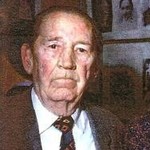 		Пётр Борисович Абрикосов – один из пятерых студентов-москвичей, рассказы о которых изложены в предыдущих публикациях - выходец из древнего состоятельного рода. 	Прадед его – Алексей Иванович, статский советник, отец 10 сыновей и 12 дочерей, солидно представлял российское купечество, поскольку основал шоколадную династию «Товарищество А.Абрикосова и Сыновей», владел тремя московскими фабриками и их крымским филиалом, выпускавшими кондитерские изделия, широко известными по всей царской России и далеко за её пределами, регулярно поставлял шоколадную продукцию даже императорскому двору.  			После революции 1917 года фабрики были экспроприированы у последнего их владельца – отца Петра Борисовича. Им присвоили имя П.А.Бабаева – рабочего и революционера, председателя Сокольнического райисполкома Москвы. 	Популярную шоколадную кондитерскую продукцию до сих пор выпускают цеха фабрик, принадлежавших отцу карельского следователя, сегодня известные нам под именем ОАО «Концерн Бабаевский».		Пётр Борисович в школьные годы наверняка ходил на экскурсию, осматривал 3-этажные корпуса отцовских в прошлом фабрик с паровыми машинами, соединённые железнодорожными рельсами, бывшую бесплатной рабочую столовую, дореволюционный клуб с кинозалом, роддом для фабричных девушек – тоже 3-этажный, кирпичный.		Петра Борисовича 03.07.1941 приняли на службу следователем прокуратуры Ругозерского района с центром в селе Ругозеро (ныне Муезерский район). 
Обоснованно опасаясь скорой оккупации финскими войсками, уже тогда началось формирование из местных жителей партизанского отряда «Вперед». На ребольском направлении бойцы отряда уничтожили на шоссейных дорогах несколько автомашин с солдатами, сожгли 4 деревянных моста и порвали более 400 м телефонных проводов.	С 20.07.1941г. Пётр Борисович находился в партизанском отряде. К тому времени захватчики уже оккупировали район. Юноша с Арбата, вспоминая годы жизни в просторной московской квартире с 4-метровыми потолками, теперь в реальных военных условиях изучал материальную часть доверенного ему оружия, учился маскироваться и окапываться, пользоваться картой и компасом, ходить по азимуту, обучался правилам ведения лесного боя, основам ориентирования в карельской тайге, практике преодоления рек, озёр, топких болот и заболоченных межозёрных проток. 	27.08.1941г. Петра Борисовича повесткой отыскал Краснопресненский райвоенкомат Москвы и призвал на службу в ряды Красной Армии. 	Воевал красноармеец П.Абрикосов на Волховском фронте. Там же в 1943г., после окончания Военно-юридической академии РККА, ему присвоили воинское звание «лейтенант».	В 1944-46 годах Пётр Борисович продолжил военную службу инструктором отдела разминирования в Центральном Совете ОСОВИАХИМ СССР – так называлось предшествующее ДОСААФу Общество содействия обороне, авиационному и химическому строительству - советская общественно-политическая оборонная организация, существовавшая в 1927—1948 годы.	Награжден медалью «За победу над Германией в Великой Отечественной войне1941-1945 гг.». 		Среди известных родственников Петра Борисовича был не только дед, славный создатель российского шоколадного концерна.	Двоюродный брат карельского следователя - А.Абрикосов (1875-1955) — авторитетнейший российский и советский врач-патологоанатом, один из основоположников отечественной патологоанатомии, академик АН СССР. Он делал первое бальзамирование тела Ленина и составил заключение о его смерти. 	Учёным с мировой известностью является племянник Петра Борисовича, сын названого выше академика – тоже А.Абрикосов (1928-2017) — физик-теоретик, академик РАН, лауреат Нобелевской премии (2003) по физике за «основополагающие работы по теории сверхпроводников и сверхтекучих жидкостей». В 1991г. эмигрировал в США.	В 50-80-х годах сам Пётр Борисович Абрикосов  был успешным практикующим правоведом: многие годы работал заместителем директора Московской Высшей юридической школы (сейчас МГЮА им. О. Е. Кутафина), активно занимался адвокатской практикой в Москве, в других субъектах страны. 	В связи с 40-летием Великой Победы Пётр Борисович Абрикосов 06.04.1985 награждён орденом Отечественной войны 2 степени. 		Умер в Москве в 1998г.	Вечная память следователю-фронтовику!***